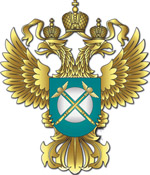 Управление Федеральной антимонопольной службы по Новгородской областиПресс-релизТ.: (8162) 77-74-51, Ф.: (8162) 73-88-11, E-mail: to53@fas.gov.ruНовгородским УФАС России пресечена недобросовестная конкуренция на рынке стоматологических услуг	Новгородское УФАС России выдало предупреждение в адрес одной из стоматологических клиник Великого Новгорода.	В ходе анализа сайта клиники Управлением было установлено, что на нем размещаются сведения, которые являются, по существу, некорректным сравнением с хозяйствующими субъектами-конкурентами, а именно сведения о том, что данная клиника является лучшей стоматологией в Великом Новгороде и обладает лучшими специалистами. 	При этом рынок стоматологических услуг на территории Великого Новгорода является конкурентным, данные услуги предоставляет большое количество хозяйствующих субъектов, и такое некорректное сравнение могло реально привести к перераспределению спроса и было направлено на извлечение преимуществ при осуществлении предпринимательской деятельности.	Законодательство о защите конкуренции запрещает такие абстрактные сравнения, в том числе путем использования слова «лучший», за исключением случаев наличия объективно подтвержденных наилучших характеристик или параметров, по которым участник рынка превосходит конкурентов, которые должны быть в обязательном порядке указаны. 	Клинике было предложено устранить признаки недобросовестной конкуренции, исключить из информации с официального сайта некорректные сравнения, что клиникой было своевременно осуществлено. Благодаря исполнению предупреждения дело о нарушении антимонопольного законодательства возбуждаться не будет.«17» декабря 2021 г.(8162)738-850